РОССИЙСКАЯ 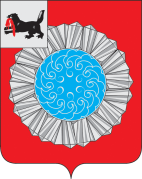 ФЕДЕРАЦИЯ ИРКУТСКАЯ ОБЛАСТЬКОНТРОЛЬНО-СЧЕТНАЯ ПАЛАТА  МУНИЦИПАЛЬНОГО ОБРАЗОВАНИЯ СЛЮДЯНСКИЙ РАЙОНЗАКЛЮЧЕНИЕ  НА ОТЧЕТ ОБ ИСПОЛНЕНИИБЮДЖЕТА МУНИПАЛЬНОГО ОБРАЗОВАНИЯ СЛЮДЯНСКИЙ РАЙОНЗА 9 МЕСЯЦЕВ  2019 ГОДА 05-07/46                                                                                                                           14 ноября  2019 г.                                                                                        г. СлюдянкаI. ОБЩИЕ ПОЛОЖЕНИЯОснования для проведения проверки  Заключение  на отчет об исполнении бюджета муниципального образования Слюдянский район за 9 месяцев 2019 года подготовлено Контрольно-счетной палатой, в   соответствии с полномочиями, установленными  ст.  157, 264,2, 268,1  Бюджетного кодекса  РФ,  ст. 42 Устава муниципального образования Слюдянский район (далее - МО Слюдянский район), зарегистрированного постановлением Губернатора Иркутской области от 30.06.2005 г. №303-п,  регистрационный №14-3, ст. 8  Положения о Контрольно-счетной палате муниципального образования Слюдянский район, утвержденного решением Думы МО Слюдянский район от 27.02.2014 г. № 8-V-рд (далее - районная Дума), статьями  6, 7, 31, 32 Положения о бюджетном  процессе в муниципальном образовании Слюдянский район, планом работы Контрольно-счетной палаты муниципального района (далее - КСП муниципального района), по поручению районной Думы от  30.10.2019 г.  №98. Цель проверкиУстановление соответствия отчета об исполнении бюджета МО Слюдянский район за 9 месяцев 2019 года положениям нормативных правовых актов по регулированию бюджетных правоотношений, в том числе Бюджетному кодексу Российской Федерации, решениям  районной Думы, иным муниципальным правовым актам.Предмет проверкиОтчет об исполнении бюджета МО Слюдянский район за 9 месяцев 2019 года (далее - отчет об исполнении районного бюджета), утвержденный постановлением администрации МО Слюдянский район  от 10.10.2019 г. № 713 «Об утверждении  Отчета об исполнении бюджета муниципального образования Слюдянский район за 9 месяцев  2019 года».II. ОСНОВНЫЕ ИТОГИ ИСПОЛНЕНИЯ БЮДЖЕТА МО СЛЮДЯНСКИЙ РАЙОН ЗА 9 МЕСЯЦЕВ   2019 ГОДАРешением Думы  МО Слюдянский район от 27.12.2018 года  № 85 -VI-рд  «О бюджете муниципального образования Слюдянский район  на 2019 год и плановый период 2020 и 2021 годов» параметры бюджета составили:- доходы  979 308,4 тыс. руб.; - расходы 987 826,4 тыс. руб.; - дефицит бюджета 8 517,9 тыс. руб. или 3,9%. Решением   районной  Думы от  26.09.2019 г. № 17-VII рд в  районный бюджет были внесены изменения, в результате которого доходная часть бюджета, утвержденная в сумме 979 308,4 тыс. руб.  увеличилась на 270 083,1  тыс. руб.  и составила  1 249 391,5  тыс. руб.;  расходы бюджета, утвержденные в сумме 987 826,4  тыс. руб.  увеличились на 286 785,3 тыс. руб. и составили   1 274 611,7 тыс. руб.  Дефицит бюджета, утвержденный в сумме 8 517,9 тыс. руб.   увеличился    на   16 702,3  тыс. руб. и составил 25 220,2 тыс. руб.2.1. Анализ исполнения доходов районного  бюджета    Доходная часть районного бюджета за 9 месяцев 2019 года исполнена в сумме 867 074,0 тыс. руб., что составляет 69,4%  к утвержденному  плану 2019 года 1 249 391,5  тыс. руб.,  из них налоговые  и неналоговые доходы 179 249,9 тыс. руб.  или 73,3%,  безвозмездные поступления от других бюджетов бюджетной системы РФ  687 824,1 тыс. руб.  или 68,5 %.Уровень поступления доходов за 9 месяцев 2019 года к соответствующему периоду 2018 года составил 113,0%, или выше уровня прошлого года на 99 871,0 тыс. руб. в том числе по:- налоговым доходам на 106,0% (или выше уровня 2018 года на 8 936,  тыс. руб.);- неналоговым доходам на 111,9% (или выше уровня 2018 года на 2 266,1 тыс. руб.);- безвозмездным поступлениям на 114,8 % (или выше уровня 2018 года на 88 668,9 тыс. руб.).Исполнение доходов  районного бюджета за 9 месяцев 2019 года  отражено в таблице (тыс. руб.):Общее поступление доходов в бюджете муниципального района исполнено на 69,4 % к годовым бюджетным назначениям на 2019 год.НАЛОГОВЫЕ И НЕНАЛОГОВЫЕ ДОХОДЫЗа 9 месяцев 2019 года налоговые и неналоговые доходы исполнены в сумме 179 249,9 тыс. руб. или 73,3% к утвержденным назначениям 2019 года. По сравнению с аналогичным периодом 2018 года налоговые и неналоговые доходы увеличились на 11 202,1 тыс. руб. или 6,7 % (таблица 2).Динамика поступления налоговых и неналоговых доходов в бюджет муниципального образования Слюдянский район в 2018-2019гг.                                                                                               таблица 2 (тыс. руб.)Анализ    исполнения   районного бюджета   показывает, что  в структуре доходов за 9 месяцев  2019 года наибольший удельный вес поступивших доходов приходится на   безвозмездные перечисления, которые составляют 79,3% от общей суммы поступивших доходов (9 мес.   2018 г.  -  78,1%).Удельный вес налоговых и неналоговых доходов составил  20,6% % (плановых 19,5%).   Процент поступления налоговых и неналоговых доходов  за 9 месяцев текущего года составил 73,3 % от плановых назначений.  Рост  налоговых и неналоговых доходов по отношению к аналогичному периоду прошлого года составило 106,7%. 2.2. Налоговые доходыНалоговые доходы за 9 месяцев 2019 года исполнены в сумме 157 980,2 тыс. руб. или  71,% от утверждённых плановых назначений. Уровень поступления по отношению к аналогичному периоду  2018 года   составил  106,0%. Налог на доходы физических лиц исполнен в объеме 134 072,5 тыс. руб., или 70,6% от плановых назначений 189 905,7 тыс. руб.  По сравнению с аналогичным  периодом 2018 года поступления налога на доходы физических лиц за 9 месяцев 2019 года увеличились на 8,1%, или 10 075,0 тыс. руб.  (повышение заработной платы по бюджетным  учреждениям с 1 января 2019 года на 4%, а также на предприятиях ОАО «РЖД» с 1 марта на 2,2%). Налоги на совокупный доход за 9 месяцев 2019 года исполнены в сумме 18 982,6  тыс. руб. или 75,4% от утвержденных плановых назначений 25 162,2 тыс. руб. Относительно уровня поступлений за аналогичный период прошлого года наблюдается снижение на 4,6%, в том числе:            - налог, взимаемый с применением упрощенной системы налогообложения исполнен в сумме 7 296,6 тыс. руб. или 72,2% от плановых назначений, снижение к прошлому году составило 17,3% по причине возврата в июне месяца по 4-ем плательщикам – ООО «Зевс», ООО «Прометей», ООО «Алмаз-Слюдянка», ООО «Плутон» в общей сумме 715,1 тыс. руб. (при нормативе 30%);- единый налог на вмененный доход, для отдельных видов деятельности исполнен в сумме 11 597,9 тыс. руб., что составило 77,3% к годовым бюджетным назначениям. По сравнению с аналогичным периодом прошлого года рост поступлений составил  на 5,2%; или на 570,9 тыс. руб.;- единый сельскохозяйственный налог в районный бюджет запланирован на 2019 год в сумме 6,5 тыс. руб. и исполнен в сумме 2,2 тыс. руб. или 34,4% к годовым бюджетным назначениям;- налог, взимаемый в связи с применением патентной системы налогообложения за 9 месяцев  2019 года исполнен в сумме 85,8 тыс. руб.Государственная пошлина при годовых плановых назначениях в сумме 4 530 тыс. руб., поступила в доход бюджета за 9 месяцев 2019 года в размере 4 762,3  тыс. руб. или 105,1%. По сравнению с аналогичным периодом прошлого года наблюдается снижение поступлений в сумме 387,5 тыс. руб. в том числе:- поступление государственной пошлины по делам, рассматриваемым в судах общей юрисдикции, мировыми судьями составило 4 742,3 тыс. руб. или 105,4% к плановым назначениям. По сравнению с аналогичным периодом  2018 года произошло незначительное снижение поступлений на 7,5%;- поступление по государственной пошлине за выдачу разрешения на установку рекламной конструкции при утвержденном плане 30,0 тыс. руб. за 9 месяцев 2019 года  поступила в размере 20,0 тыс. руб. или 66,7% от плановых назначений.2.3. Неналоговые доходыНеналоговые доходы  за 9 месяцев   2019 года поступили в бюджет района  в объеме 21 269,7 тыс. руб. или 85,8% от утвержденных плановых назначений 24 793,8 тыс. руб. По отношению к аналогичному периоду 2018 года темп  роста  составил 111,9%.  Доходы от использования имущества, находящегося в государственной и муниципальной собственности при годовых плановых назначениях в сумме 13 489,0 тыс. руб. поступили за 9 месяцев 2019 года в сумме 8 211,9 тыс. руб. или 60,9%. По сравнению с  аналогичным периодом 2018 года произошло снижение поступлений на 18,7% или 1 886,4 тыс. руб., в том числе: - проценты, полученные от предоставления бюджетных кредитов при плане 1,139 тыс. руб. за 9 месяцев не исполнены, так как не наступил срок уплаты. Данный вид доходов запланирован на основании кредитного договора №1 от 15.02.2019 г., №2 от 28.03.2019 г. с Утуликским  муниципальным образованием, №3  от 08.07.2019 г. с Портбайкальским муниципальным образованием;- арендная плата за земельные участки, государственная собственность на которые не разграничена и которые расположены в границах сельских поселений и межселенных территорий, от утвержденного плана в сумме 3 600,0 тыс. руб. исполнена в сумме 2 338,8 тыс. руб. или 65,0%. Рост доходов к аналогичному периоду прошлого года составил 0,4% за счет проведения активной работы по взысканию задолженности по  арендной плате;- арендная плата за земельные участки, государственная собственность на которые не разграничена и которые расположены в границах городских поселений при утвержденном плане 5 837,9 тыс. руб. исполнено 3 383,1 тыс. руб. или 58,0%, снижение темпа роста  составило 23,3%;- арендная плата, а также средства от продажи права на заключение договоров аренды за земли, находящиеся в собственности муниципальных районов (за исключением земельных участков муниципальных бюджетных и автономных учреждений) при утвержденном годовом плане 1 600 тыс. руб., исполнена в сумме 1 199,2 тыс. руб., или 75,0%, снижение к аналогичному периоду прошлого года составляет 30,8%, что обусловлено расторжением в 1 квартале 2019 года договора аренды №1 от 26.01.2018г. с ООО «Новые промышленные решения» расположенный в г. Байкальске (арендная плата по данному договору в квартал составляла 220,5 тыс. руб.); - прочие поступления от использования имущества, находящегося в собственности муниципальных районов (за исключением имущества муниципальных автономных учреждений, а также имущества муниципальных унитарных предприятий, в том числе казенных) исполнение составило 1 290,8 тыс. руб. или 52,7% при плановых годовых назначениях 2 450,0 тыс. руб. Снижение поступлений к аналогичному периоду 2018 года составило 20,7% или 337,5 тыс. руб., что обусловлено расторжением договора №4 от 10.11.2015г. с ИП Мусатов  П.Н.Плата за негативное воздействие на окружающую среду исполнена за 9 месяцев 2019 года в сумме 1 003,8 тыс. руб. или 74,9% от утвержденного плана на год 1 340,0 тыс. руб.  Рост поступлений к аналогичному периоду прошлого года составил 32,5% или 246,4 тыс. руб., за счет погашения задолженности прошлых лет.Доходы от компенсации затрат государства исполнены за 9 месяцев  2019 г. в сумме 9 120,3 тыс. руб. или 120,5% от утвержденного плана 2019 года в сумме 7 571,7 тыс. руб. Доходы от продажи материальных и нематериальных активов утверждены на 2019 год в сумме 89,2 тыс. руб., исполнение за 9 месяцев 2019 года составило 144,1 тыс. руб. или 161,5% в том числе:- доходы от реализации иного имущества, находящегося в собственности  муниципальных районов за 9 месяцев 2019 года исполнены в сумме 132,7 тыс. руб. или 148,6%. По данному источнику доходов поступают платежи от ИП Аржитовой Р.М. по договору купли-продажи нежилого помещения с рассрочкой платежа на 5 лет, расположенного по адресу п. Ангасолка, ул. Заводская, 7, пом. 101; от ИП Сусловой И.Е. по договору купли-продажи нежилого помещения от 15.03.2019г. с рассрочкой платежа на 5 лет, расположенного по адресу г. Слюдянка, ул. Ржанова, д.10А;- доходы от продажи земельных участков, государственная собственность на которые не разграничена и которые расположены в границах сельских поселений и межселенных территорий муниципального района  исполнены за 9 месяцев 2019 года  в сумме 11,4 тыс. руб. Плановые назначения не утверждены в решении Думы по данному доходу. Штрафы, санкции, возмещение ущерба за 9 месяцев 2019 года составили в сумме 2 823,4 тыс. руб., что от годовых плановых назначений составило 122,6%. По сравнению с аналогичным периодом прошлого года произошел рост поступлений на сумму  792,9 тыс. руб. или 39,0% за счет поступления сумм по иску о возмещении вреда, причиненного окружающей среде, взыскиваемых через службу судебных приставов Слюдянского района.Прочие неналоговые доходы за 9 месяцев 2019 года списаны по невыясненным поступлениям за 2018 год по администратору поступлений КУМИ Слюдянского района в объеме 33,7 тыс. руб.  2.4. Безвозмездные поступленияПоступления по безвозмездным поступлениям  за 9 месяцев 2019 года в бюджет района составили 68,5%  от утвержденного годового плана  1 004 779,4 тыс. руб., что составляет в денежном выражении  687 824,1 тыс. руб., темп роста  к аналогичному периоду прошлого года составило  114,8 %. Исполнение межбюджетных трансфертов за 9 месяцев 2019 года  отражено в таблице (тыс. руб.):  Дотации бюджетам муниципальных районов получены в объеме 687 824,1  тыс. руб. или 68,5% от утвержденного плана, темп роста  к аналогичному периоду прошлого года составило  114,8%, в том числе:-  дотация на выравнивание бюджетной обеспеченности фактическое поступление составило 84 085,7  тыс. руб. или 100,0% от утвержденного плана;-  дотация на сбалансированность исполнение составило 32 795,5 тыс. руб. или 100,0% от утвержденного плана.Субсидии бюджетам муниципальных районов определены на 2019 год в сумме 262 575,5 тыс. руб., исполнены за 9 месяцев   2019 года в   объеме  124 907,1 тыс. руб.  или 47,6%, в том числе:- субсидия бюджетам муниципальных районов на поддержку отрасли культуры исполнена в сумме 187,6 тыс. руб. или 100,0% от утвержденного плана;- субсидии в целях софинансирования расходных обязательств муниципальных образований иркутской области на оказание содействия по привидению в надлежащее состояние объектов электросетевого хозяйства садоводческих или огороднических некоммерческих товариществ с последующей передачей электрических сетей территориальным сетевым организациям исполнена в сумме 4 844,1 тыс. руб. или 80,7% от утвержденного плана;-  субсидия на выравнивание уровня бюджетной обеспеченности поселений Иркутской области, входящих в состав муниципального района, при плане в сумме 110 676,1 тыс. руб., поступила в объеме  83 856,5 тыс. руб. или 75,8%;- субсидия на реализацию мероприятий, направленных на улучшение показателей планирования и исполнения бюджетов муниципальных образований Иркутской области исполнена в сумме 6 853,0 тыс. руб. или 100%;- субсидия на выплату денежного содержания с начислениями на него главам, муниципальным служащим органов местного самоуправления муниципальных районов (городских округов) Иркутской области, а также заработной платы с начислениями на нее техническому и вспомогательному персоналу органов местного самоуправления муниципальных районов (городских округов) Иркутской области, работникам учреждений, находящихся в ведении органов местного самоуправления муниципальных районов (городских округов) Иркутской области при плановых показателях 33 205,3 тыс. руб.  исполнена в сумме 16 500,0 тыс. руб. или 49,7%;- субсидия на реализацию мероприятий перечня проектов народных инициатив исполнена в сумме 8 115,6 тыс. руб. или 74,4%, при плановых показателях 10 913,6 тыс. руб.;- субсидия в целях софинансирования расходных обязательств органов местного самоуправления муниципальных образований Иркутской области по вопросам местного значения по организации отдыха детей в каникулярное время на оплату стоимости набора продуктов питания в лагерях с дневным пребыванием детей, организованных органами местного самоуправления муниципальных образований Иркутской области  исполнена в сумме 2 061,6 тыс. руб.  или 100%;-  субсидия в целях софинансирования  расходных обязательств на приобретение школьных автобусов для обеспечения безопасности школьных перевозок и ежедневного подвоза, обучающихся к месту обучения и обратно исполнена в объеме 1 794,6 тыс. руб. или 99,7%;- субсидии из областного бюджета местным бюджетам в целях софинансирования расходных обязательств муниципальных образований Иркутской области на приобретение спортивного оборудования и инвентаря для оснащения муниципальных организаций, осуществляющих деятельность в сфере физической культуры и спорта исполнена в сумме 694,1 тыс. руб. или 100,0% от плановых показателей.Субвенции бюджетам муниципальных районов получены согласно, заявок на финансирование в размере 446 082,5 тыс. руб. или 71,7 % от плановых назначений 621 910,7 тыс. руб., в том числе:- на предоставление гражданам субсидии на оплату жилого помещения и коммунальных услуг  при плановых назначениях в сумме 62 494,4 тыс. руб. исполнение составило 43 783,2 тыс. руб. или 70,1% от плановых назначений 62 494,4 тыс. руб.;- на осуществление органами местного самоуправления областных полномочий  исполнение 9 месяцев 2019 года составило 14 850,6  тыс. руб. или 90,8 % от годового плана определённых в сумме 16 358,9 тыс. руб., из них:- по хранению, комплектованию, учету и использованию архивных документов исполнено 281,7  тыс. руб. или 73,9% от плановых назначений;- в сфере труда исполнено 484,8 тыс. руб. или 74,8% от плановых назначений;- по определению персонального состава и обеспечения деятельности районных (городских), районных в городах комиссий по делам несовершеннолетних и защите их прав исполнено 847,7 тыс. руб. или 64,9% от плановых назначений;- по определению персонального состава и обеспечение деятельности административных комиссий исполнено 1 016,7 тыс. руб. или 78,4% от плановых назначений;- по определению лиц, составляющих протоколы административных правонарушений при плане 0,7 тыс. руб. за 9 месяцев не исполнена;- в сфере обращения с безнадзорными собаками и кошками  исполнение составило 762,0 тыс. руб. или 80,0% от плановых назначений;- в области противодействия коррупции  исполнено 18,3 тыс. руб. или 100%;- по определению мер социальной поддержки многодетным и малоимущим семьям исполнено 11 439,4 тыс. руб. или 97,3% от плановых назначений;- на осуществление полномочий по составлению (изменению) списков кандидатов в присяжные заседатели федеральных судов общей юрисдикции в РФ  исполнено 8,3 тыс. руб. или 100% от плана; - на обеспечение государственных гарантий реализации прав на получение общедоступного и бесплатного начального общего, основного общего, среднего общего образования в муниципальных образовательных организациях, обеспечение дополнительного образования детей в муниципальных общеобразовательных организациях  при плановых назначениях в сумме 347 458,0 тыс. руб. исполнение за 9 месяцев 2019 года составило 247 250,7 тыс. руб. или 71,2%; - на обеспечение государственных гарантий реализации прав на получение общедоступного бесплатного дошкольного образования в муниципальных образовательных о общеобразовательных организациях  поступления за 9 месяцев 2019 года составили 140 189,7 тыс. руб. или 71,7% от утвержденного плана в сумме 195 591,1 тыс. руб. Иные межбюджетные трансферты на осуществление части полномочий по решению вопросов местного значения в соответствии с заключенными соглашениями при  утвержденных плановых назначениях в размере 8 252,3 тыс. руб. исполнены в объеме 4 793,6 тыс. руб. или 58,1%, из них:- единая дежурно-диспетчерская служба – 813,2 тыс. руб. или 47,5% от плана; - организация и осуществление мероприятий по гражданской обороне – 179,4 тыс. руб. или 57,9% от плана;- организация и осуществление мероприятий многоканальной системы автоматического оповещения - 330,2 тыс. руб. или 46,6%;- организация секретного делопроизводства - 178,7 тыс. руб. или 49,2% от плана;осуществление внешнего муниципального финансового контроля - 506,6 тыс. руб. или 64,% от плана;- исполнение бюджетов поселений - 2 785,5 тыс. руб. или 63,7% от плана. Возврат остатков субсидий, субвенций и иных межбюджетных трансфертов, имеющих целевое назначение прошлых лет, осуществлен в январе 2019 года в размере 4 840,3 тыс. руб.  в том числе: - возврат по субвенции на предоставление субсидии на оплату жилых помещений и коммунальных услуг в сумме 4 795,5 тыс. руб.; - возврат по субвенции на выполнение передаваемых полномочий субъектов РФ по комиссии по делам несовершеннолетних и защите их прав  0,032 тыс. руб.; - возврат по субвенции по обеспечению деятельности административных комиссий  40,0 тыс. руб.; - возврат по субвенции на составление (изменение) списков кандидатов в присяжные заседатели федеральных судов общей юрисдикции в РФ  4,8 тыс. руб.2.5.  Исполнение  бюджета  по расходам.   За 9 месяцев 2019 года за  счет полученных доходов было обеспечено финансирование  расходов из  районного бюджета   в  сумме 874 313,4 тыс. руб.,  при уточненном  плане на год 1 274 611,8  тыс. руб. или  68,6 %.   По сравнению с  аналогичным периодом 2018 года расходная часть бюджета  увеличилась   на 110 234,4 тыс. руб. Темп роста  по сравнению с аналогичным периодом  2018 года составил 114,4%, что обусловлено индексацией заработной платы по бюджетным  учреждениям муниципальных служащих в 1,04 раза, проведением дифференциации заработной платы  отдельных категорий работников, не отнесенных к муниципальной службе, увеличением МРОТ, ростом тарифов на коммунальные услуги.Из общего объема расходов бюджета муниципального образования Слюдянский район расходы, осуществляемые за счет целевых средств областного  бюджета, составили за 9 месяцев  2019 года 666 981,5 тыс. рублей или 76,2% от общего объема расходов.Социально-значимые расходы за отчетный период составили 659 619,5 тыс. руб.  или 75,4% всех расходов, в том числе:-  оплата труда -  444 242,3 тыс. руб. или 50,8% всех расходов;-  начисления на  оплату труда  - 132 812,0 тыс. руб. или 15,1%;-  коммунальные услуги -    37 223,6  тыс. руб. или 4,2 %;-  субсидии ЖКУ и прочую социальную помощь  - 45 341,6 тыс. руб. или 5,1%.Прочие расходы за отчетный период составили 214 693,9 тыс. руб.  или 24,6%.Исполнение расходной части по разделам бюджетной классификации характеризуется данными таблицы (тыс. руб.):   Расходы по разделу 01 00  «Общегосударственные вопросы» составили  в сумме  71 336,2 тыс. руб., при плане на год 97 906,6 тыс. руб., или 72,8% к  утвержденному  плану.  Исполнение  к аналогичному периоду прошлого года составило 116,7%. Расходы по разделу 02 «Национальная  оборона»  составили  193,6 тыс. руб. при плане на год 331,4 тыс. руб. или 58,4% от  утвержденного плана.  Темп роста к аналогичному периоду прошлого года составил 291,1%.Расходы по разделу 03 «Национальная безопасность и правоохранительная  деятельность»  составили 4 651,5 тыс. руб. при плане на год  5 469,2  тыс. руб. или 85,0%, темп рост к аналогичному периоду прошлого года составил  302,4%.  По разделу 04  «Национальная экономика»  расходы составили в сумме 7 253,8 тыс. руб. при плане на год  11 218,3 тыс. руб. или 64,7% от плана, темп рост к аналогичному периоду прошлого года составил 686,9%.  По разделу 07  «Образование»   исполнение составило  595 286,8тыс. руб. при плане на год 865 993,5 тыс. руб. или 68,7%, что выше  уровня показателей 2018 года на 63 561,2 тыс. руб. По разделу 08  «Культура и  кинематографии»  исполнение составило  29 616,0 тыс. руб. при плане на год 39 870,8 тыс. руб. или 74,3%, что ниже показателей 2018 года на 1 384,3  тыс. руб.По разделу 09  «Здравоохранение»  исполнение составило  62,6 тыс. руб. при плане на год 143,8 тыс. руб.    По разделу 10  «Социальная политика»  исполнение составило  61 097,9 тыс. руб. при плане на год 82 678,0  тыс. руб. или 73,8%, что выше показателей аналогичного периода прошлого года на 7 102,3 тыс. руб.  По разделу 11 «Физическая культура и спорт»   исполнение составило  704,6 тыс. руб. при плане на год 1 290,9  тыс. руб. или  54,6%, что ниже показателей  2018  года на 213,2 тыс. руб. По разделу 12 «Средства массовой информации»   субсидии автономному учреждению «Объединенная редакция телевидения, радио, газеты «Славное море» Слюдянского района» на финансовое обеспечение муниципального задания на оказание муниципальных услуг (выполнение работ) исполнены   в сумме 2 658,7 тыс. руб. или 93,3% от  плана на год 2 849,4 тыс. руб., темп роста к аналогичному периоду прошлого года составил 121,8%.По разделу 13 «Обслуживание государственного и муниципального долга» расходы на обслуживание муниципального долга  составили в сумме 2,4 тыс. руб. при плане на год 10,5 тыс. руб. По разделу 14 «Межбюджетные трансферты бюджетам субъектов РФ и муниципальных образований общего характера»  расходы исполнены в сумме 101 449,2 тыс. руб.  при плане на год 133 516,4 тыс. руб. или 75,9% от плана года, что выше показателей  2018 года на 25 778,9 тыс. руб. В отчетном периоде 2019 года исполнение программной части бюджета осуществлялось в рамках 16 муниципальных программ из 17 утвержденных, удельный вес программных расходов в общем объеме расходов бюджета составил 98,6 %.В целом расходы на исполнение мероприятий муниципальных  программ за 9-ть месяцев 2019 года составили 862 018,8 тыс. руб. или 68,4 % от утвержденных плановых бюджетных назначений.  Исполнение муниципальных программ  представлено в нижеследующей таблице:тыс. руб. Муниципальная программа «Развитие образования в муниципальном образовании Слюдянский район» на 2019-2024 годы    За отчетный период 2019 года на исполнение программы были направлены средства в сумме 531 901,4 тыс. руб., удельный вес  расходов программы  в общем объеме  расходов бюджета   составил 60,8 %. Финансирование Программы осуществлялось за счет средств бюджета Иркутской области в сумме 397 352,6 тыс. руб., что составило 74,7 % в общем объеме  расходов программы, в том числе:- субвенция на обеспечение государственных гарантий реализации прав на получение общедоступного и бесплатного дошкольного, начального общего, основного общего, среднего общего образования в муниципальных образовательных организациях, обеспечение дополнительного образования детей в муниципальных общеобразовательных организация в сумме 246 867,2 тыс. руб.;- субвенция на обеспечение государственных гарантий реализации прав на получение общедоступного и бесплатного дошкольного образования в муниципальных дошкольных образовательных организациях в 139 973,0 тыс. руб.;- субсидия на приобретение спортивного оборудования и инвентаря для оснащения муниципальных организаций физкультуры и спорта муниципального образования Слюдянский район в сумме 694,1 тыс. руб.; - субсидия на реализацию перечня проектов народных инициатив 8 023,8 тыс. руб.;- субсидия на софинансирование расходов районного бюджета на приобретение школьных автобусов 1 794,6 тыс. руб.В целом исполнение Программы за отчетный период 2019 года составило 71,7 % от утвержденных бюджетных назначений, реализация Программы в разрезе подпрограмм представлена  в нижеследующей таблице.                                                                                                                                 тыс. руб.Муниципальная программа «Развитие культуры в муниципальном образовании Слюдянский район»  2019-2024 годы           На реализацию  Программы в отчетном периоде 2019 года  были направлены средства в сумме 20 437,4 тыс. руб. или 69,1 % от утвержденных плановых бюджетных назначений. Программа включает в себя 2 подпрограммы, фактическое исполнение мероприятий подпрограммы представлено в таблице. тыс. руб.Муниципальная программа «Развитие системы отдыха и оздоровления детей в муниципальном образовании Слюдянский район» на 2014-2020 годы Фактические расходы на исполнение программы в отчетном периоде 2019 года  составили 7 046,5 тыс. руб. или 90,2 % от плановых назначений 7 815,6 тыс. руб. За счет средств субсидий  из бюджета Иркутской области  2 153,4 тыс. руб., что составило 30,6% от общего объема расходов программы, были направлены реализацию мероприятий.Средства бюджета района в сумме 4 893,1 тыс. руб. были израсходованы  на исполнение программных мероприятий, в том числе:- 4 653,8 тыс. руб. на функционирование ДОЛ «Солнечный» и ДОЛ «Горняк»;- 239,3 тыс. руб. софинансирование расходов на оплату стоимости набора продуктов питания в лагерях с дневным пребыванием детей и реализацию перечня проектов народных инициатив.Муниципальная программа «Содействие развитию учреждений образования и культуры в муниципальном образовании Слюдянский район» на 2014-2020 годы В отчетном периоде 2019 года на исполнение программы были направлены финансовые средства в сумме 49 652,4 тыс. руб., что составило 89,2 % от утвержденных плановых бюджетных назначений. Программа состоит из 4 подпрограмм, исполнение  которых представлено в таблице:тыс. руб.В рамках подпрограммы «Оказание поддержки учреждениям образования и культуры в решении финансово-хозяйственных задач в Слюдянском муниципальном районе» средства  в сумме  41 470,2 тыс. руб. направлены  на обеспечение функционирования муниципального казенного учреждения «Межотраслевая централизованная бухгалтерия муниципального образования Слюдянский район», осуществляющая бухгалтерское обслуживание 38 учреждений образования и культуры   и 7 филиалов учреждений культуры. В отчетном периоде 2019 года финансовые средства были направлены:- на оплату труда и начисления, выплату социальных пособий и компенсаций  в сумме 31 351,7 тыс. руб.;- на приобретение основных средств 6 815,3 тыс. руб.;- на приобретение материальных запасов и оборотных средств 2 246,0 тыс. руб.;- на оплату работ и услуг по содержание имущества 134,2 тыс. руб.;- на оплату коммунальных услуг и услуг связи  282,7 тыс. руб.;- на оплату услуг по страхованию 38,2 тыс. руб.;- на оплату прочих расходов, работ, услуг 602,1 тыс. руб.Муниципальная программа «Развитие физической культуры и спорта в муниципальном образовании Слюдянский район» на 2019-2024 годы  Исполнение Программы  в отчетном периоде 2019 года составило 704,6 тыс. руб. или 54,6 % от утвержденных плановых бюджетных назначений. Средства бюджета были направлены на организацию и проведение физкультурно-спортивных мероприятий, приобретение наградной атрибутики, выплату вознаграждения судейскому составу. Муниципальная программа «Молодёжная политика в муниципальном образовании Слюдянский район» на 2014-2020 годыРасходы на реализацию мероприятий программы запланированы на уровне 729,5 тыс. руб., освоение бюджетных средств на реализацию программы составило 53,1% или 387,3 тыс. руб.В состав программы входит  две подпрограммы, финансирование мероприятий подпрограмм  представлено в ниже следующей таблице.тыс. руб.Муниципальная программа «Безопасность дорожного движения в муниципальном образовании Слюдянский район» на 2019-2024 годыПри плане 100,0 тыс. руб. исполнение составило 38,0 тыс. руб., средства бюджета были направлены на проведение слета - конкурса «Безопасное колесо» и  приобретение наградной атрибутики.  Муниципальная программа «Обеспечение комплексных мер безопасности, противодействия чрезвычайным ситуациям природного и техногенного характера, построение и развитие аппаратно-программного комплекса «Безопасный город»  в муниципальном образовании Слюдянский район» на 2019-2024 годыПри утвержденных бюджетных ассигнованиях 2 092,1 тыс. руб., за 9-ть месяцев 2019 года  расходы на реализацию мероприятий Программы составили 2 047,3 тыс. руб.    В рамках программы средства бюджета были направлены на приобретение специального оборудования и спецсвязи. Муниципальная программа «Социальная поддержка населения муниципального образования Слюдянский район» на 2019-2024 годы  Финансирование программы в отчетном периоде 2019 года при плане 75 262,9 тыс. руб. исполнение составило 55 388,1 тыс. руб. или 73,6 %. Из бюджета Иркутской области  52 366,4 тыс. руб. или 94,5 % от общего объема Программы было направлено:   - на предоставление гражданам субсидий на оплату жилых помещений и коммунальных услуг 41 139,5  тыс. руб.;  - на выполнение передаваемых государственных полномочий субъектов РФ по предоставлению мер социальной поддержки многодетным и малоимущим семьям 11 226,9  тыс. руб.           тыс. руб.      Муниципальная программа «Повышение транспортной доступности, обеспечение условий для реализации потребностей граждан муниципального образования Слюдянский район в перевозках» на 2019-2024 годы   На реализацию мероприятий Программы в бюджете района на 2019 год  запланированы финансовые средства в сумме 494,0 тыс. руб., за отчетный период 2019 года было освоено 209,7 тыс. руб., что составило 42,5% от утвержденных плановых назначений.  Бюджетные средства были направлены на субсидирование расходов  по перевозке пассажиров по межпоселенческим маршрутам  Слюдянка - Ангасолка и Слюдянка - Тибельти - Слюдянка. Перевозка пассажиров осуществлялась по 8 межпоселенческим маршрутам, из которых 2 маршрута являются социально-значимыми. Муниципальная программа «Поддержка и развитие учреждений образования и культуры муниципального образования Слюдянский район» на 2019-2024 годы     В бюджете района на исполнение программных мероприятий предусмотрено 58 168,0 тыс. руб., за отчетный период 2019 года фактически освоены средства в сумме 4 917,1 тыс. руб. или 8,5 % от утвержденного плана.      Средства были направлены на проведение экспертиз проектно-сметной документации объектов социальной сферы.  Муниципальная программа «Поддержка приоритетных отраслей экономики муниципального образования Слюдянский район» на 2019-2024 годыНа реализацию мероприятий Программы в бюджете района предусмотрено 256,8 тыс. руб., за отчетный период освоено 193,9  тыс. руб. или 75,5 % от утвержденных назначений.Программа состоит из двух подпрограмм «Развитие туризма в муниципальном образовании Слюдянский район» и «Экономическое стимулирование бизнес среды в муниципальном образовании Слюдянский район». Средства бюджета района были направлены на предоставление субсидии некоммерческому партнерству поддержки предпринимательства Слюдянского района в сумме 50,0 тыс. руб., на  проведение мероприятий  133,4 тыс. руб., изготовление печатной продукции 10,5  тыс. руб. Муниципальная программа «Совершенствование механизмов управления муниципальным образованием Слюдянский район» на 2019-2024 годыНа реализацию Программы утверждены расходы в сумме 244 366,7 тыс. руб. за отчетный период 2019 года исполнение составило 182 300,7 тыс. руб.  или 74,6 % от плановых бюджетных  назначений.В состав программы входит 11 подпрограмм, исполнение подпрограмм представлено в таблице.тыс. руб.Муниципальная программа «Профилактика безнадзорности и правонарушений несовершеннолетних в муниципальном образовании Слюдянский район» на 2019-2024 годы    На реализацию Программы в бюджете на 2019 год предусмотрены расходы в сумме 274,0 тыс. руб., в отчетном периоде 2019 года на реализацию мероприятий Программы были направлены денежные средства в сумме 144,5 тыс. руб. За счет средств бюджета района были приобретены канцелярские принадлежности для детей.Муниципальная программа «Создание условий для развития сельскохозяйственного производства в поселениях  Слюдянского  района» на 2019-2024 годыРасходы на реализацию Программы в отчетном периоде 2019 годы составили 6 530,0 тыс. руб. или 77,3 % от утвержденных  бюджетных назначений. Исполнение Программы в разрезе подпрограмм представлено в таблице:тыс. руб.Муниципальная программа «Создание условий для оказания медицинской помощи населению на территории муниципального образования Слюдянского  района» на 2019-2024 годыРасходы на реализацию Программы  в отчетном периоде  2019 года составили  112,6 тыс. руб. или 50,9 % от утвержденных плановых ассигнований. Средства бюджета были направлены на выплату подъемных молодым специалистам и приобретение   медицинских тестов. Непрограммные расходы бюджета Расходы на непрограммную деятельность бюджета при утвержденных плановых бюджетных назначениях 14 492,0 тыс. руб. в отчетном периоде 2019 года исполнены на 84,8 %, что составило 12 294,6 тыс. руб.   Бюджетные средства были направлены:  -  на выплату муниципальных пенсий  в сумме 3 927,5 тыс. руб.;- на функционирование представительного органа МО Слюдянский район 3 491,3 тыс.    руб.;- на подготовку и проведение выборов депутатов районной Думы 3 192,8 тыс. руб.;- на осуществление областных государственных полномочий по организации   проведения мероприятий по отлову и содержанию безнадзорных собак и кошек  в    границах населенных пунктов 727,5 тыс. руб.;-  на мобилизационную подготовку экономики 193,6  тыс. руб.;-  на осуществление полномочий по составлению (изменению) списков кандидатов в     присяжные заседатели федеральных судов общей юрисдикции в РФ 8,3 тыс. руб.;- на организацию и проведение работ в зоне подтопления на территории района   в сумме 736,7 тыс. руб.  III. Заключительные  положения.    1.   При плановом дефиците  районного бюджета   25 220,2 тыс. руб., фактически бюджет  района исполнен с дефицитом  в сумме 7 239,4 тыс. руб. Финансирование расходов районного бюджета в сумме 874 313,4 тыс. руб.  произведено в пределах поступивших доходов 867 074,0 тыс. руб. В целях исполнения бюджета использованы:-  остатки средств бюджета на 01.01.2019 года в сумме 2 424,4 тыс. руб.;- средства кредита, предоставленного УФК в сумме 20 000 тыс. руб.;- погашение кредита, предоставленного УФК в сумме 10 000 тыс. руб.Из бюджета района предоставлены бюджетные кредиты Утуликскому муниципальному образованию и Портбайкальскому муниципальному образованию в сумме  1 700,0 тыс. рублей. 2. В соответствии с Приказом  Минфина от 28.12.2010 № 191н «Об утверждении Инструкции   о порядке составления и представления  годовой, квартальной  и месячной отчетности  об исполнении бюджетов  бюджетной системы  Российской Федерации» сопоставительный анализ показателей отчета об исполнении бюджета муниципального образования Слюдянский район за 9 месяцев  2019 года  показал соответствие  годовым объемам утвержденных бюджетных назначений  на текущий финансовый год решению районной Думы   от  26.09.2019 г. № 17-VII рд и  данным по  форме ОКУД  0503317 «Отчет об исполнении консолидированного бюджета  субъекта Российской Федерации и бюджета территориального государственного внебюджетного фонда на 01.10.2019 г.3. Информация  «Отчет об исполнении бюджета муниципального образования Слюдянский район за 9 месяцев 2019 года» может быть принята к сведению.     Председатель КСП                                              Щепелина Р.А.     Аудитор КСП                                                       Малахова Л.Ю.НаименованиеФакт  за 9 месяцев  2018 годаУтверждено рд от 27.12.2018 г. № 85 - VI  рдУтверждено рд от 26.09.2019 г. № 17-VII  рдОтклонение  рд от 26.09.2019 №17- VII к рд от 27.12.2019 №85- VIФакт 9 месяцев  2019 года% исп.Темп роста, (%)1234567 =6 /48= 6/2Доходы – всего767 202,8979 308,41 249 391,5270 083,1867 074,069,4113,0Расходы - всего764 078,8987 826,41 274 611,7286 785,3874 313,468,6114,4Дефицит, в тыс. руб.-- 8517,9- 25 220,2 16 702,3- 7 239,4--3 124,0---Профицит--Наименование доходных источниковПлан на 2019 годФакт за 9 мес. 2019 годаФакт за 9 мес. 2018 года% исполненияОтклонение 2019 от 2018 (+;-)Темп роста 9 мес. 2019 года к 9 мес. 2018 года12345=3/26=4-37=3/4Всего доходов в том числе:1 249 391,5867 074,0767 203,069,4%99 871,0113,0%- налоговые и неналоговые доходы244 612,1179 249,9168 047,873,3%11 202,1106,7%- безвозмездные поступления1 004 779,4687 824,1599 155,268,5%88 668,9114,8%Наименование доходных источниковПлан на                2019 годФакт за 9 мес. 2019 годаФакт за 9 мес. 2018 года% исполненияОтклонение (+;-)Темп роста 9 мес. 2019 к 9 мес. 2018г.12345 = 3/26 = 3 – 47 = ¾Налоговые и неналоговые доходы244 612,1179 249,9168 047,873,3%11 202,1106,7%Налоговые доходы всего: в том числе:219 818,3157 980,2149 044,271,9%8 936,0106,0%Налог на доходы физических лиц189 905,7134 072,5123 997,570,6%10 075,0108,1%Налоги на товары (работы, услуги), реализуемые на территории РФ220,4162,80,073,9%162,8-Налоги на совокупный доход25 162,218 982,619 896,975,4%-914,395,4%Государственная пошлина4 530,04 762,35 149,8105,1%-387,592,5%Неналоговые доходы всего: в том числе:24 793,821 269,719 003,685,8%2 266,1111,9%- доходы от использования имущества, находящегося в государственной и муниципальной собственности13 489,08 211,910 098,360,9%-1 886,481,3%- платежи при пользовании природными ресурсами 1 340,01 003,8757,474,9%246,4132,5%- доходы от компенсации затрат государства7 571,79 120,31 676,2120,5%7 444,0544,1%- доходы от продажи материальных и нематериальных активов89,2144,14 468,8161,4%-4 324,73,2%- штрафы, санкции, возмещение ущерба2 303,82 823,42 030,5122,6%792,9139,0%- прочие неналоговые доходы0,0-33,7-27,7--6,1-121,9%Наименование доходных источниковПлан на                2019 годФакт за 9 мес. 2019 годаФакт за 9 мес. 2018 года% исполненияОтклонение 2019 от 2018 (+;-)Темп роста 9 мес. 2019г. к 9 мес. 2018г.12345=3/26=3-47=3/4Безвозмездные поступления всего, в том числе:1 004 779,4687 824,1599 155,268,5%88 668,9114,8%Дотации 116 881,2116 881,2116 357,0100,0%524,2100,5%Субсидии 262 575,5124 907,188 597,247,6%36 309,9141,0%Субвенции 621 910,7446 082,5392 027,071,7%54 055,5113,8%Иные межбюджетные трансферты8 252,34 793,63 776,258,1%1 017,3126,9%Возврат остатков субсидий, субвенций и иных межбюджетных трансфертов, имеющих целевое назначение, прошлых лет - 4 840,3- 4 840,3-1 602,2100,0%-3 238,1302,1%Код разделаНаименование разделаИсполнено за 9 месяцев 2018 г.Утверждено на  2019 годИсполнено за 9 месяцев 2019 г.% исполненияУдельный вес расходов в общей сумме Отклонение от 2018 годаКод разделаНаименование разделаИсполнено за 9 месяцев 2018 г.Утверждено на  2019 годИсполнено за 9 месяцев 2019 г.% исполненияУдельный вес расходов в общей сумме Отклонение от 2018 годаКод разделаНаименование разделаИсполнено за 9 месяцев 2018 г.Утверждено на  2019 годИсполнено за 9 месяцев 2019 г.% исполненияУдельный вес расходов в общей сумме Отклонение от 2018 года124567=6/589=6-401 00Общегосударственные вопросы60 508,197 906,671 336,272,8%8,1%10 828,1 02 00Национальная оборона111,4331,4193,658,4%0,02%82,2 03 00Национальная безопасность и правоохранительная деятельность1 710,75 469,24 651,585,0%0,5%2 940,8 04 00Национальная экономика1 138,911 218,37 253,864,7%0,8%6 114,9 06 00Охрана окружающей среды2 020,033 333,00,00,0%0,0%- 2 020,0 07 00Образование531 725,6865 993,5595 286,868,7%68,1%63 561,2 08 00Культура и кинематография31 000,339 870,829 616,074,3%3,4%- 1 384,3 09 00 Здравоохранение0,0143,862,643,5%0,007%62,6 10 00Социальная политика53 995,682 678,061 097,973,8%6,9%7 102,3 11 00Физическая культура и спорт 917,81 290,9704,654,6%0,08%- 213,2 12 00Средства массовой информации1 731,72 849,42 658,793,3%0,3%927,0 13 00Обслуживание государственного и муниципального долга3 548,510,52,422,8%0,0002%- 3 546,1 14 00Межбюджетные трансферты бюджетам субъектов Российской Федерации и муниципальных образований общего характера 75 670,3133 516,4101 449,275,9%11,6%25 778,9 Итого764 078,81 274 611,8874 313,368,6%100,0110 234,4№Наименование муниципальной программыУтверждено решением Думы от 26.09.2019 г.  № 17 VII- рдИсполненоза 9-ть месяцев 2019 года% исполнения1 «Развитие образования в муниципальном образовании Слюдянский район» на 2019-2024 годы742 017,0531 901,471,72«Развитие культуры в муниципальном образовании Слюдянский район»  2019-2024 годы29 582,320 437,369,13«Развитие системы отдыха и оздоровления детей в МО Слюдянский район» на 2019-2024 годы7 815,67 046,590,24«Содействие развитию учреждений образования и культуры в муниципальном образовании Слюдянский район»  на 2019-2024 годы55 637,149 652,489,25«Развитие физической культуры и спорта в муниципальном образовании Слюдянский район»  на 2019-2024 годы1 290,9704,654,66«Молодёжная политика в муниципальном образовании Слюдянский район»  на 2019-2024 годы729,5387,353,17«Безопасность дорожного движения в муниципальном образовании Слюдянский район»  на 2019-2024 годы100,038,038,08«Обеспечение комплексных мер безопасности, противодействия чрезвычайным ситуациям природного и техногенного характера, построение и развитие аппаратно-программного комплекса «Безопасный город»  в муниципальном образовании Слюдянский район»  на 2019-2024 годы2 092,12 047,397,99 «Социальная поддержка населения муниципального образования Слюдянский район»  на 2019-2024 годы75 262,955 388,173,610«Охрана окружающей среды на территории муниципального образования Слюдянский район»  на 2019-2024 годы33 363,07,30,0211«Повышение транспортной доступности, обеспечение условий для реализации потребностей граждан муниципального образования Слюдянский район в перевозках»  на 2019-2024 годы494,0209,742,412«Поддержка и развитие учреждений образования и культуры муниципального образования Слюдянский район»  на 2019-2024 годы58 168,04 917,18,513«Поддержка приоритетных отраслей экономики муниципального образования Слюдянский район»  на 2019-2024 годы256,8193,975,514 «Совершенствование механизмов управления муниципальным образованием Слюдянский район»  на 2019-2024 годы244366,7182300,774,615 «Профилактика безнадзорности и правонарушений несовершеннолетних в муниципальном образовании Слюдянский район»  на 2019-2024 годы274,0144,552,716«Создание условий для развития сельскохозяйственного производства в поселениях Слюдянского  района»  на 2019-2024 годы8 448,56 530,077,317 «Создание условий для оказания медицинской помощи населению на территории муниципального образования Слюдянский район »  на 2019-2024 годы221,3112,650,9ИТОГО по программам1 260 119,7862 018,868,4Непрограммные расходы14 492,012 294,784,8ВСЕГО РАСХОДОВ1 274 611,7874 313,468,6Наименование подпрограммыУтверждено решением Думы от 26.09.2019 г.  № 17 VII- рдИсполненоза 9-ть месяцев 2019 года% исполнения«Оказание образовательных услуг в общеобразовательных учреждениях в Слюдянском муниципальном районе»423 958,2293 641,269,3«Дошкольное образование в Слюдянском муниципальном районе»222 350,3159 249,671,6«Дополнительное образование в сфере художественной творческой направленности в Слюдянском муниципальном районе»28 404,722 666,380,0«Дополнительное образование в сфере физической культуры и спорта в Слюдянском муниципальном районе»27 360,423 564,886,1«Дополнительное образование в сфере искусства в Слюдянском муниципальном районе»39 943,432 779,682,1ИТОГО 742 017,0531 901,471,7Наименование подпрограммыУтверждено решением Думы от 26.09.2019 г.  № 17 VII- рдИсполненоза 9-ть месяцев 2019 года% исполнения«Оказание услуг в сфере культуры в Слюдянском муниципальном районе»9 191,55 770,462,8«Оказание библиотечных услуг в Слюдянском муниципальном районе»20 390,814 667,071,9ИТОГО29 582,320 437,469,1Наименование подпрограммыУтверждено решением Думы от 26.09.2019 г.  № 17 VII- рдИсполненоза 9-ть месяцев 2019 года% исполнения«Оказание поддержки учреждениям образования и культуры в решении финансово-хозяйственных задач в Слюдянском муниципальном районе»45 397,841 470,291,4«Развитие информационно-методического центра через работу с педагогическими кадрами и одаренными детьми»1 541,91 225,279,5«Проведение культурно-массовых мероприятий в Слюдянском муниципальном районе»1 042,0717,568,9«Развитие дистанционного образования в муниципальном образовании Слюдянский район»932,5815,687,5«Организация деятельности центра специализированной пищевой продукции и сервиса муниципального образования Слюдянский район»6 772,85 423,980,7 Итого55 637,149 652,489,2Наименование подпрограммыУтверждено решением Думы от 26.09.2019 г.  № 17 VII- рдИсполненоза 9-ть месяцев 2019 года% исполнения«Муниципальная молодежная политика» 693,6354,351,1«Комплексные меры по профилактике злоупотребления наркотическими средствами и психотропными веществами» 36,033,091,7Итого 792,5387,353,1Наименование подпрограммУтверждено решением Думы от 26.09.2019 г.  № 17 VII- рдИсполненоза 9-ть месяцев 2019 года% исполнения«Социальная поддержка отдельных категорий граждан»73 951,754 076,973,1«Поддержка социально ориентированным некоммерческим общественным организациям»1 311,21 311,2100,0ИТОГО 75 262,955 388,173,6Наименование подпрограмм Утверждено решением Думы от 26.09.2019 г.  № 17 VII- рдИсполненоза 9-ть месяцев 2019 года% исполнения«Реализация полномочий по решению вопросов местного значения администрацией муниципального района»49 190,436 021,373,2«Обеспечение качественного и сбалансированного управления бюджетными средствами муниципального образования Слюдянский район»157 372,9119 518,176,0«Повышение качества управления муниципальным имуществом и земельными ресурсами в Слюдянском муниципальном районе »12 105,77 888,165,2«Развитие информационного пространства и создание условий для обеспечения информатизации и автоматизации процессов в организациях муниципального образования Слюдянский район»6 327,43 549,156,1«Информационное освещение деятельности органов местного самоуправления Слюдянского муниципального района»2 849,42 658,893,3«Осуществление функций управления в сфере образования и культуры в Слюдянском муниципальном районе»10 392,38 216,679,1«Предоставление гражданам субсидий на оплату жилых помещений и коммунальных услуг»2 494,41 909,376,5«Определение персонального состава и обеспечение деятельности районных (городских), районных в городах комиссий по делам несовершеннолетних и защите их прав»1 306,6847,664,9«Хранение, комплектование, учет и использование архивных документов, относящихся к государственной собственности Иркутской области»381,4272,871,5«Полномочия в сфере труда»648,5443,268,3«Определение персонального состава и обеспечение деятельности административных комиссий, определению перечня должностных лиц органов местного самоуправления, уполномоченных составлять протоколы об административных правонарушениях, предусмотренных отдельными законами Иркутской области об административной ответственности»1 297,8975,975,2ИТОГО 244 366,7182 300,774,6Наименование подпрограммУтверждено решением Думы от 26.09.2019 г.  № 17 VII- рдИсполненоза 9-ть месяцев 2019 года% исполнения«Развитие отрасли растениеводства»641,649,87,8«Развитие рынка сельскохозяйственной продукции, сырья и продовольствия»7 606,96 380,183,9«Обеспечение комплексного, пространственного и территориального развития сельских поселений Слюдянского района» 200,0100,050,0ИТОГО 8 448,56 530,077,3